　　　　　　ウォーターフィルター搭載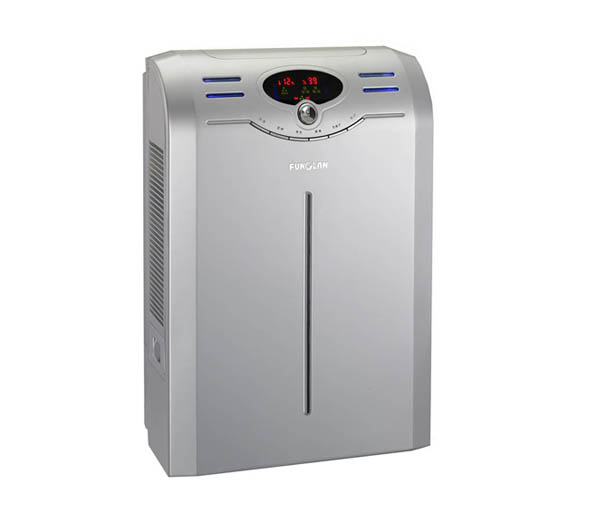 　　　　　　　　レイノATｰ2000の特徴　粘土鉱物の吸着特性を利用した放射性物質吸着用フィルターを搭載汚れた空気を水シャワーに通すことによって、きれいな空気にする新しい洗浄方法（ウォーターフィルター）を搭載。　